惠州市志愿服务联合会工作简报  第 9 期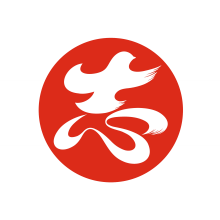 惠州市志愿服务联合会编印                         2017年 5月12日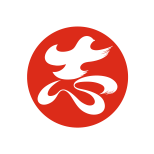 ▔▔▔▔▔▔▔▔▔▔▔       ▔▔▔▔▔▔▔▔▔▔目录【高层声音】夏伟东：以志愿服务站点建设、信息平台建设、队伍建设、嘉许激励机制为重点，深入推进学雷锋志愿服务制度化.（3）刘淇：大力推动中国特色志愿服务发展..............（3）刘淇：要将志愿服务融入文明创建活动，进一步深化“志愿之城”创建工作..................................（5）赵津芳：扎实推进中国志愿服务事业发展.............（6）【领导肯定】刘淇：惠州关爱优秀志愿者行动值得学习和推广......（7）【大 事 记】央视与惠州志愿者“真诚·沟通”.....................（8）惠州市志愿服务联合会第一届理事会第七次会议召开..（8）微笑爱心获评全国“四个100”最佳志愿服务组织称号（8）“惠州好人志愿服务岗”揭牌......................（8）惠志联参加中志联理事会并发言....................（9）惠州市第二期志愿服务组织秘书长培训班暨市网络文明传播志愿者第四季度培训班举行.....................（9）惠州好人志愿服务站（董筱兰站）启用..............（10）惠志联被命名为第三批广东省学雷锋示范点..........（10）惠州市学雷锋志愿服务工作座谈会举行..............（11）全省学雷锋志愿服务工作座谈会与会人员到惠州参观.......（12）【志联动态】2016“中国梦·志愿美”惠州市公益志愿文化主题系列活动启动...........................................（12）“惠州市美德少年加油站”志愿服务项目启动........（13）我市“中国梦·新春美”主题系列活动启动............（14）200志愿者参与义务植树活动......................（14）“中国梦·劳动美”主题系列活动5月开启..........（15）【友好往来】深圳市盐田区义工联点赞惠州志愿服务.............（16）茂名市委宣传部一行到我市交流文明城市创建经验...（16）深圳市宝安区新安街道到我市交流文明城市创建经验.（16）湖南省郴州市政协考察团到惠考察志愿服务组织建设.（17）佛山市文明城市考察团调研我市志愿服务工作.......（17）【活动集锦】文明创建齐参与惠民帮办进社区——走进湖畔新城...（17）“中国梦·新春美”送温暖下乡——走进麻榨镇中心村（18）200志愿者服务全国女举锦标赛....................（18）每月之星光榜...................................（19）【媒体聚焦】....................................（19）【高层声音】    ● 夏伟东：以志愿服务站点建设、信息平台建设、队伍建设、嘉许激励机制为重点，深入推进学雷锋志愿服务制度化　    2月28日，中央文明办专职副主任夏伟东在中央宣传部、中央文明办在北京召开全国学雷锋志愿服务工作座谈会指出，党的十八大以来，各地各有关部门坚决贯彻中央决策部署，坚持以培育和践行社会主义核心价值观为根本，着力把志愿服务与学雷锋有机融合，着力向服务社会治理、满足百姓需求拓展延伸，品牌效应日益彰显，制度保障不断完善，参与面更加广泛，开创了学雷锋志愿服务工作的新局面。夏伟东强调，2017年是全面实施“十三五”规划、全面建成小康社会的重要一年，我们党将召开十九大，做好学雷锋志愿服务工作具有特殊重要的意义。要坚持以社会主义核心价值观为引领，大力弘扬雷锋精神、中国志愿精神，充分发挥先进典型示范引领作用，加强对青少年志愿服务精神的培育。要以开拓创新的精神和作为，以志愿服务站点建设、信息平台建设、队伍建设、嘉许激励机制为重点，深入推进学雷锋志愿服务制度化。会上公布了2016年学雷锋志愿服务最美志愿者、最佳志愿服务组织、最佳志愿服务项目和最美志愿服务社区“四个100”先进典型名单。● 刘淇：大力推动中国特色志愿服务发展中国志愿服务联合会第一届理事会第六次会议于2016年12月16日在京举行。中国志愿服务联合会会长刘淇出席会议并讲话。中国志愿服务联合会副会长傅思和主持会议, 副会长兼秘书长赵津芳作2016年工作总结和年度财务报告。中国志愿服务联合会副会长李辉，中国志愿服务基金会理事长石大华、副理事长吴世雄以及中央文明办、民政部等相关单位领导以及来自全国的常务理事、理事、分支机构、会员代表和专家学者共150余人参加会议。刘淇会长在讲话中指出，要认真学习贯彻党的十八届六 中全会精神，紧密团结在以习近平同志为核心的党中央周围，牢固树立“四个意识”，始终确保志愿服务组织的正确政治方向，推进“两个覆盖”，进一步强化党对志愿服务组织的领导，大力推动中国特色志愿服务的发展，为党的十九大召开持续营造良好的社会氛围。刘淇会长强调，要深入贯彻落实中央关于志愿服务的一系列决策部署，拓展领域，逐步形成党委政府领导、文明办牵头的工作格局，进一步推进志愿服务组织体系深入发展;创新载体，不断深化“邻里守望”、“志愿之城”等活动，进一步推进志愿服务品牌项目深入发展;广泛深入开展调查研究，不断完善中国特色志愿服务模式，进一步推进志愿服务事业深入发展;畅通渠道，讲好中国故事，进一步推进志愿服务对外交流合作深入发展。刘淇会长要求，要继续学习贯彻党的十八届六中全会精神，在下一阶段工作中，坚持项目化运作，着力深化“邻里守望”和“志愿之城”等品牌建设;坚持专业化发展，着力开展公共文化设施学雷锋志愿服务;坚持系统化原则，着力加强分级分类、整体联动的志愿服务培训工作;坚持信息化支撑，着力强化互联互通的全国志愿服务信息系统建设;坚持前瞻性研究，着力推进中国特色志愿服务理论体系建设。● 刘淇：要将志愿服务融入文明创建活动，进一步深化“志愿之城”创建工作    2017年4月25日，中国志愿服务联合会在京召开学雷锋志愿服务工作座谈会，深入推动全国“志愿之城”建设工作深入开展，交流中国特色志愿服务的发展的新经验、新做法、新成效。中国志愿服务联合会会长刘淇出席会议并讲话。中国志愿服务联合会副会长傅思和主持会议。中国志愿服务联合会副会长李辉，中国志愿服务基金会理事长石大华、副理事长吴世雄，中国志愿服务联合会副会长兼秘书长赵津芳，中央文明办三局副局长邓丽娟，民政部社工司巡视员许启大，“志愿之城”各试点城市代表及部分会员代表共计约120人参加会议。    会议充分肯定“志愿之城”试点工作开展以来取得的新成效，指出各地开展试点工作的积极性很高，工作很扎实，“志愿之城”覆盖面和影响力不断扩大，进一步健全了志愿服务管理体制和运行机制，形成了一批扎根基层、群众欢迎的志愿服务品牌，推动了志愿服务制度化、常态化发展，提升了城市文明程度和文化软实力。    刘淇会长在讲话中强调，“志愿之城”高扬了鲜明的核心价值导向，弘扬和践行了社会主义核心价值观;纳入了各地党委、政府的中心工作，促进了城市治理体系和治理能力现代化，实现了物质文明建设与精神文明建设两手抓、两手硬;强化了志愿服务统筹协调，推动了志愿服务制度化、常态化;坚持了为民服务的宗旨理念，增强了群众的获得感、幸福感和归属感;探索了经验和培树了典型，进一步发挥了试点工作的示范带动效应。    刘淇会长要求，深入扎实推进“志愿之城”试点工作，学习贯彻中央关于志愿服务重要决策部署，进一步培育和践行志愿服务精神;要将志愿服务融入文明创建活动，进一步深化“志愿之城”创建工作;围绕重点领域和重点项目，进一步培育和打造志愿服务特色品牌;加强信息平台和制度规范建设，进一步推动志愿服务制度化、常态化发展;加大宣传、激励和保障力度，进一步为志愿服务营造浓厚的社会氛围。● 赵津芳：扎实推进中国志愿服务事业发展2016年12月13日-15日，中国志愿服务第三期秘书长培训班在北京举行。中国志愿服务联合会副会长兼秘书长赵津芳出席开班仪式并讲话，民政部社会工作司巡视员许启大、中央文明办一局志愿服务指导处处长邓丽娟出席。中国志愿服务联合会副秘书长陈振民主持。来自全国31个省区市的中国志愿服务联合会会员单位秘书长或相关负责人、个人会员、分支机构负责人、优秀志愿服务组织代表等共计150人参加了培训班。    赵津芳副会长在开班讲话中指出，要深入贯彻党的十八届六中全会精神，牢固树立政治意识、大局意识、核心意识、看齐意识。深化对志愿服务工作的思想认识，准确把握志愿服务对于推动经济社会健康发展的重要意义，扎实推进中国志愿服务事业。她结合当前志愿服务实际，介绍了中国志愿服务联合会的近期工作情况和2017年的重点工作。她强调要把握发展机遇，强化责任感和使命感;发挥领军作用，推动科学谋划;加强工作联动，汇聚志愿力量;推动志愿服务事业发展，为党的十九大的召开营造良好的社会氛围。【领导肯定】● 刘淇：惠州关爱优秀志愿者行动值得学习和推广    2017年1月11日，中国志愿服务联合会发出《关于开展“优秀志愿者关爱行动”的倡议书》，惠州市志愿服务联合会作为中国志愿服务联合会的单位会员，于当月17日，由惠州市文明城市工作局与市志愿服务联合会联合下发《关于组织开展“优秀志愿者关爱行动”的通知》（惠文明局〔2017〕2号）。    惠州结合全市实际情况，从关爱对象、开展内容、开展时间、工作要求等方面进行了全面安排部署。活动期间，超过300名全国、省、市级优秀志愿者受到各级政府、各类社会团体的关爱，并将我市优秀志愿者关爱行动形成专报向中志联报送，2月13日，刘淇在惠州报送的关爱优秀志愿者专报上批示：惠州市开展关爱优秀志愿者行动，思想上重视，活动扎实，并突出全面性、实惠性的特点值得学习和推广。【大 事 记】● 央视与惠州志愿者“真诚·沟通”2016年11月19日-21日，中央电视台新闻中心视觉艺术部《真诚·沟通》栏目组主编顾朝安一行4人来到惠州，围绕“中国好人”、“马路天使”马相华个人经历及宣讲文明交通活动为主题，拍摄制作一条时长90秒的《真诚·沟通》公益广告。12月2日是“全国交通安全日”，中央电视台CCTV13频道于12月2日、14日播出马相华文明交通公益片。    ● 惠州市志愿服务联合会第一届理事会第七次会议召开2016年11月25日下午，惠州市志愿服务联合会第一届理事会第七次会议在惠志联二楼会议室召开，审议通过了多项有关志愿服务的重要决议。市委宣传部副部长、市文明局局长、市志愿服务联合会会长韩维斌，市志愿服务联合会领导及工作人员，市志愿服务联合会理事及监事，各县（区）志愿服务联合会会长参加会议。● 微笑爱心获评全国“四个100”最佳志愿服务组织称号2016年12月5日，在中央主要新闻媒体正式发布由中央宣传部、中央文明办、民政部、环保部、文化部、国务院国资委、全国总工会、共青团中央、全国妇联、中国文联、中国残联，人民日报、光明日报、中央电台、中央电视台联合主办学雷锋志愿服务“四个100”先进典型名单，我市微笑爱心扶老助学会获评“最佳志愿服务组织”称号。● “惠州好人志愿服务岗”揭牌    2016年12月5日，在2016“中国梦·志愿美”惠州市公益志愿文化主题系列活动启动仪式上，惠州好人展馆内的“惠州好人志愿服务岗”也同时揭牌。“惠州好人志愿服务岗”是《关于公共文化设施开展学雷锋志愿服务的实施意见》出台后，惠州市志愿服务联合会在公共场所设立的第一个由好人志愿者轮流值岗的志愿服务岗。揭牌后，将由“广东好人”、惠州市红棉公益志愿服务队队长李鸿国，“广东好人”、惠州市微笑爱心扶老助学会会长董筱兰轮流值岗，为市民提供咨询、指引等志愿服务。      ● 惠志联参加中志联理事会并发言2016年12月16日，中国志愿服务联合会第一届理事会第六次会议在北京召开。惠州被指定为会议上5个发言城市之一。市委宣传部副部长、市文明局局长、市志愿服务联合会会长韩维斌代表惠州出席会议，并作发言。中国志愿服务联合会会长刘淇充分肯定了惠州志愿服务工作。     ● 惠州市第二期志愿服务组织秘书长培训班暨市网络文明传播志愿者第四季度培训班举行    2016年12月23日，全市53名志愿服务组织秘书长齐聚一堂，参加惠州市第二期志愿服务组织秘书长培训班暨市网络文明传播志愿者第四季度培训班，进行年底“大充电”。    培训班上，市委宣传部副部长、市文明城市工作局局长、市志愿服务联合会会长韩维斌公开宣讲在中国志愿服务联合会第一次理事会第六次会议上的发言稿《善行惠州立制度 行善立德促常态 惠州市坚持“四个结合”推进志愿服务事业发展》。他结合惠州志愿服务的现状，解读“四个结合”，理论加案例，剖析深入。此外，市委宣传部讲师团团长邱国耀传达学习党的十八届六中全会精神和市第十一次党代会精神，解读“绿色化现代山水城市”的城市定位，对志愿服务工作提出相关要求。    市志愿服务联合会秘书长何运平传达中志联第一届理事会第六次会议精神和讲解项目化运作。简要传达会议精神，重点讲解志愿服务如何进行项目化运作，打好服务品牌。市志愿服务联合会常务副秘书长逯延勐讲解注册、项目发布等注意事项。      ● 惠州好人志愿服务站（董筱兰站）启用    1月18日，惠州好人志愿服务站（董筱兰站）启动仪式在市区丽日购物广场（江北店）外广场举行，这是惠州市区中心区第二座惠州好人志愿服务站。本次活动由市文明城市工作局主办，惠城区文明城市工作局、市志愿服务联合会、惠城区志愿服务联合会协办。    惠州好人志愿服务站是培育和践行社会主义核心价值观的加油站、是“好人之城”建设的展示站、是学习雷锋精神的互动站、城市志愿服务的体验站、城市便民服务的窗口、方便市民行路指引，路线咨询、天气查询、手机临时充电、城市特定人群及环卫工人避风避雨降暑喝水的休息站、惠州文明创建和平安惠州创建宣传的窗口。● 惠志联被命名为第三批广东省学雷锋示范点 为大力培育和弘扬社会主义核心价值观，推动全社会深入开展学雷锋活动，广东省委宣传部、省文明办命名并公布了第三批广东省学雷锋活动示范点和岗位学雷锋标兵。命名的50个示范点和50名标兵由各地各部门层层遴选推荐，覆盖各行各业，具有广泛的群众性和代表性。 惠州市志愿服务联合会、惠州市马相华交通安全宣传教育志愿服务工作室、惠州市公安消防支队惠阳区大队一中队入选广东省第三批学雷锋活动示范点；惠州市惠城区公安分局水口派出所副所长黄元盛、惠州市惠东县爱心群志愿者协会会长李乾国入选广东省第三批学雷锋活动岗位学雷锋标兵。● 惠州市学雷锋志愿服务工作座谈会举行3月6日下午，惠州市学雷锋志愿服务工作座谈会在惠州市志愿服务联合会举行。党员志愿服务、社区志愿服务、文化志愿服务等18个志愿服务代表就志愿服务行动发言。“要坚持以培育和践行社会主义核心价值观为根本，大力弘扬奉献友爱互助进步的志愿精神。”会上，市委宣传部副部长、市文明城市工作局局长、市志愿服务联合会会长韩维斌提出，要着力推进学雷锋志愿服务制度化、常态化，着力扩大覆盖面影响力。 2017年3月是广东省第6个学雷锋全民志愿服务行动月，惠州市文明办、惠志联联合有关部门于3月在全市开展2017年“中国梦·雷锋美”—— 惠州市学雷锋全民志愿服务行动月活动。活动内容主要围绕全国文明城市测评体系中志愿服务测评指标的要求和惠州建设成为绿色化现代山水城市的定位来创新策划开展。● 全省学雷锋志愿服务工作座谈会与会人员到惠州参观全省学雷锋志愿服务工作座谈会3月27日上午在广州召开。当天下午，省委宣传部巡视员、省文明办主任顾作义，省文明办副主任马必文、韩国威等部分与会人员到我市现场参观考察惠州志愿服务特色和亮点。市委常委、宣传部长、市文明办主任、博罗县委书记江菊莲陪同参观考察。27日下午，座谈会各有关与会代表赴惠州参观考察。“惠州志愿服务处处可见，志愿服务精神处处可感。”在实地走访惠州市数字城管文明监督志愿服务中心、惠州市志愿服务工作调度中心、惠州好人志愿服务站（董筱兰站）、惠城区江北街道文昌社区、惠城区龙丰街道新联社区等地的志愿服务情况后，与会代表纷纷点赞惠州志愿服务。【志联动态】● 2016“中国梦·志愿美”惠州市公益志愿文化主题系列活动启动2016年12月4日上午，2016“中国梦·志愿美”惠州市公益志愿文化主题系列活动在惠州博物馆启动。市委组织部、市公安局、市文明局、市总工会、市妇联等相关领导以及各县（区）志愿服务联合会等有关领导、志愿者代表等200人参加活动。市文明办、市志愿服务联合会将联合有关部门在全市开展2016“中国梦·志愿美”惠州市公益志愿文化五大主题系列活动，2016“中国梦·志愿美”惠州市公益志愿文化五大主题系列活动主要包括：进行志愿服务最美系列宣传，推送先进典型，倡导新风尚；志愿服务微行动，包括“文明创建齐参与，惠民帮办进社区”、举办“源惠州·悦惠州”惠州凯宾斯基圣诞史多伦“关爱好人”慈善义卖、千家万户微走访、网络春晚微征集、美德少年微加油等；志愿服务微课堂，具体有秘书长培训班、秘书长直通车、秘书长演讲会；志愿服务微回馈，具体有开展正能量电影汇、文明旅游我先行；志愿服务树新风，开展“移风易俗，告别陋习，树立新风”主题教育志愿服务活动，具体有开展文明礼仪宣传教育活动、优秀家训进家庭活动、“文明新风进万家”主题宣讲活动。仪式上，还为获得2016年“善行惠州·平安春运”志愿服务先进集体和个人、2016年中华龙舟大赛暨惠州市第五届龙舟邀请赛优秀志愿服务组织及优秀志愿者、2016年世界男子水球联赛决赛优秀志愿服务组织及优秀志愿者、2016南国书香节暨第六届惠州书展志愿服务活动优秀志愿组织及优秀志愿者、2016年第三届中医科学大会志愿服务组织及优秀志愿者、2016年惠州市云博会优秀志愿服务组织及优秀志愿者、五星级志愿服务组织及五星级志愿者等代表颁发证书或牌匾。● “惠州市美德少年加油站”志愿服务项目启动    2016年12月10日上午，2016“中国梦·志愿美”惠州市公益志愿文化主题系列活动之“惠州市美德少年加油站”志愿服务项目启动仪式暨郭温听家庭教育志愿服务工作室揭牌仪式在广通国际幼儿园举行。据了解，在市文明局、市教育局、团市委、市妇联、市志愿服务联合会的指导下，市青时光社会工作服务中心、东江时报帮办义工联盟、市红棉公益协会、市家长协会家庭教育志愿服务总队联合实施“惠州市美德少年加油站”志愿服务项目，对困难美德少年进行帮扶。仪式现场，市家长协会家庭教育志愿服务总队对5名帮扶对象进行帮扶，30名美德少年及其家长参加拓展训练。● 我市“中国梦·新春美”主题系列活动启动1月7日，2017年惠州市“中国梦·新春美”主题系列活动启动仪式在市区河南岸公园举行，“送歌舞，送春联……”活动现场吸引近千名市民围观，场面热闹非凡。    在启动仪式上，南粤楷模、第一届全国文明家庭获得者代表赵喜昌在现场宣读“‘移风易俗，告别陋习，树立新风’活动”倡议书。12名书法家现场为市民书写道德春联，现场还有精彩表演，相关部门、爱心企业以及好人代表在现场向生活困难的道德模范代表和身边好人代表送上慰问金和大礼包等。随后，惠州市微笑爱心扶老助学会与惠州市常德商会、博罗平安百佳公益协会、下角村民志愿者协会还为16家敬老院223位老人送去床垫与床单。● 200志愿者参与义务植树活动3月10日上午，市文明局、市志愿服务联合会组织近200名志愿者分别在市植物园和激流坑水库山地开展 “我为绿色化现代山水城市植绿”为主题的义务植树活动。活动首次邀请了第一届全国文明家庭赵喜昌，“中国好人”代表马相华、钟国安，“广东好人”董筱兰、李鸿国，“惠州好人”郭温听等家庭一起参与植树。据悉，在雷锋活动月期间，市文明局、市志愿服务联合会将组织开展环保季——卫生整洁和生态保护主题志愿服务活动，开展植绿、护绿和保护山川河流等志愿服务。●“中国梦·劳动美”主题系列活动5月开启为深入开展中国特色社会主义和中国梦宣传教育活动，进一步激发广大职工的劳动热情和创造活力，更好地引导广大职工以主人翁的姿态和只争朝夕的精神，建设绿色化现代山水城市，以更好质量更高水平进入珠三角第二梯队，市委宣传部、市文明办、市总工会、市人社局于5月在全市开展 “中国梦·劳动美”主题系列活动。通过开展“中国梦·劳动美”主题系列活动，在倡导社会主义核心价值观，用中国梦凝聚广大职工强大的精神力量，汇聚个人梦想成就“建设绿色化现代山水城市，以更好质量更高水平进入珠三角第二梯队”的惠州梦的同时，还有利于向社会各界积极宣传各行各业默默奉献、执着追求梦想的普通职工，充分展现他们勤奋劳动、诚实劳动、创新劳动的精神。东时记者了解到，接下来，相关部门将动员广大干部职工广泛开展文明监督、文明交通、文明旅游、文明餐桌为主要内容的志愿服务活动；开展技艺超群“比技能、赛业务、创一流”劳动竞赛活动；开展“东江工匠”故事分享、交流讨论、技能比拼赛等活动；开展寻找最美劳动者活动；开展职业道德主题演讲比赛活动；举办第五届惠州市职工“十大歌手”比赛；开展职工文艺进企业活动；以培养企业急需的高技能人才和优秀工会干部为目标，帮助职工实现职业技能提升和学历提升、开展农民工就业培训、工会干部业务培训。【友好往来】     ● 深圳市盐田区义工联点赞惠州志愿服务    2016年11月25日上午，盐田区义工联一行37人到惠州参观考察志愿服务工作。义工们参观后表示，惠州好人志愿服务站很特色，开展的活动很贴近民生，值得学习借鉴。    ● 茂名市委宣传部一行到我市交流文明城市创建经验2月17日下午，由茂名市委宣传部副部长杨华章带队的一行4人，到我市就创建全国文明城市工作经验进行了交流并座谈。市文明办副主任、市文明局副局长、市志愿服务联合会副会长刘益明参加座谈会。● 深圳市宝安区新安街道一行到我市交流文明城市创建经验2月23日下午，深圳市宝安区新安街道办事处一行17人到我市交流学习文明城市建设工作并座谈，惠州市文明办副主任、市文明局副局长卓炬明介绍了我市文明城市创建工作以及我市志愿服务特色亮点，并参加座谈会。交流团表示我市志愿服务工作做得扎实，做出了特色，值得学习。   ● 湖南省郴州市政协考察团到惠考察志愿服务组织建设4月12日，湖南省郴州市政协考察团到惠考察志愿服务组织建设等情况，考察团一行实地参观了惠州好人志愿服务站（董筱兰站）、市志愿服务联合会，并座谈了解我市志愿服务特色和亮点。“要把惠州志愿服务的先进经验带到郴州市去。”考察团领队在座谈会上表示，惠州志愿服务亮点纷呈，已形成科学化、规范化、常态化机制。● 佛山市文明城市考察团调研我市志愿服务工作4月14日上午，佛山市文明办副主任周捷带队到我市志愿服务示范点实地考察调研，惠州市文明办副主任、市文明局副局长、市志愿服务联合会副会长刘益民陪同参观。考察团分别实地参观了惠州市志愿服务工作调度中心、惠州市数字城管文明监督志愿服务中心、惠州好人志愿服务站（董筱兰站）等。参观中，考察团纷纷点赞我市创建文明城市先进经验以及打造的志愿服务亮点和特色。  【活动集锦】● 文明创建齐参与，惠民帮办进社区——走进惠城区湖畔新城2016年12月11日下午，“文明创建齐参与，惠民帮办进社区”活动走进惠城区湖畔新城小区开展文明城市创建宣传、社会志愿服务。近百名志愿者参加了本次活动。活动现场，有文化、医疗、法律、环保等近10支专业志愿服务队，现场接受市民咨询，为市民提供服务。● “中国梦·新春美”送温暖下乡——走进龙门县麻榨镇中心村12月10日上午，市委宣传部、市文明办主办的“中国梦·新春美”送温暖下乡活动走进本单位精准扶贫村——龙门县麻榨镇中心村。本次活动为村民送去了56份新春大礼包，现场书写了近300副对联，还派送了70副广东省文明办印发的道德春联。● 200人次志愿者服务全国女举锦标赛2017年全国女子举重锦标赛暨第十三届全运会预选赛于4月8日至4月11日在我市金山湖体育馆举办。受主办方委托，由市志愿服务联合会承接此次赛事志愿服务，惠志联共安排200余人次志愿者为活动提供志愿服务。市志愿服务联合会在赛事期间每天安排50名志愿者分接待组、引导组、裁判组、宣传组等四个小组设置具体岗位服务。经过国际礼仪培训师培训后的志愿者也正式为赛事提供现场指引、协助签到、入场验证等细致贴心的服务，受到各方肯定。● 每月之星光荣榜    一月份每月之星名单博罗县星星公益协会          苏国新惠东县爱民志愿者协会        杨志凌惠东县爱心群志愿者协会      罗江涛惠州市微笑爱心扶老助学会    严丽娜惠阳义工团                  彭惠美惠州市手牵手志愿服务队      卓丽娜    二月份每月之星名单   博罗县博学公益协会会长      何桂宏   博罗方向公益石坝分组组长    钟素容   博罗博仁文化志愿者协会      朱玉群   惠州市微笑爱心扶老助学会    张彩琴   惠州市孝仁志愿服务队        江瑞霞   惠东县爱心群志愿者协会      赖泽坤三月份每月之星名单梦飞翔公益协会              叶润生	惠东县文广新局志愿服务队    陈碧欢	技师学院青年志愿者联合会    林泽凡	惠州市无偿献血志愿服务队    蔡建章	惠州市诚信企业建设促进会    陈远梅	惠州市曙光公益协会          李伟群四月份每月之星名单		 蒲公英协会                   冯金花	惠州长城开发科技有限公司志愿服务队 杨胜祥	惠东县蓝天公益协会            邱志坚		博学公益                      陈爱珍	惠阳分享阳光志愿服务队        黄新华		博艾志愿者协会                邹辉	    【媒体聚焦】惠州市志愿服务联合会自成立以来，志愿服务工作受到媒体热切关注，2016年11月份以来，部分重点报道情况如下：中国志愿服务联合会官网    （1）2016年12月5日   《“中国梦·志愿美”惠州公益志愿文化5大主题系列活动拉开序幕》   （2）2017年1月19日   《2017年“优秀志愿者关爱行动”暨惠州好人志愿服务站（董筱兰站）启动》   （3）2017年1月22日   《惠州设“平安春运”志愿服务驿站 贴心服务温暖旅客心》   （4）2017年2月21日   《送温暖送祝福 关爱优秀志愿者——惠州市完善关爱服务机制 注重持续激励》   （5）2017年3月7日《惠州学雷锋全民志愿服务六大行动启动》   （6）2017年3月15日《惠州文明家庭、好人代表与志愿者共植树》   （7）2017年3月28日《惠州注册志愿者逾45万人 注册志愿服务组织3800多个》   （8）2017年4月19日《惠州开展农村留守儿童关爱保护行动 提供针对性帮扶》   （9）2017年4月27日《志愿者冒雨救出一被困山中2天青年》2.本地媒体（1）《惠州日报》开辟了“中国梦·志愿美”等美系列、推进志愿服务制度化建设、社区志愿服务活动、洁净家园等专栏，对志愿服务进行系列宣传报道。（2）《东江时报》出版的《善行惠州》版，逢周二出刊，专版刊登志愿服务动态报道。（此页无正文）呈报：市文明委领导及其组成单位领导、市委宣传部、市文明办、市文明局抄送：中国志愿服务联合会、市志愿服务联合会领导、各县（区）文明办（局）发：市志愿服务联合会理事、监事，各县（区）志愿服务联合会，联合会直属各志愿服务组织编辑：徐园连、涂世平电话：0752-7777803